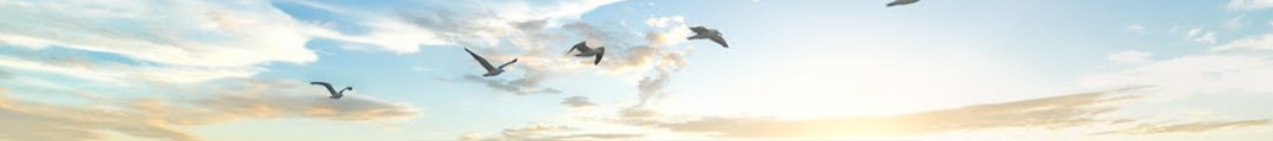 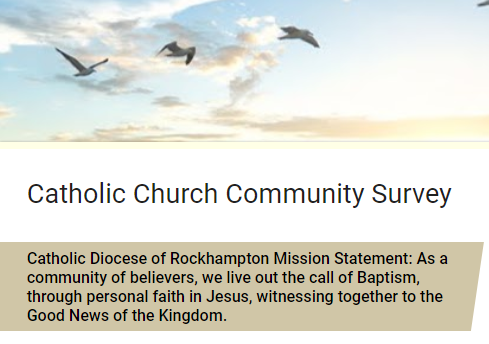                                                                        
How do we best invite people to come and see Jesus and the Church?__________________________________________________________________________________________________________________________________________________________________________________________________________________________________________How do we best understand and share our faith?__________________________________________________________________________________________________________________________________________________________________________________________________________________________________________How can we help people fall in love with Jesus?(Young people, single people, families, older people, parents, people from other cultures, others).__________________________________________________________________________________________________________________________________________________________________________________________________________________________________________How can we use technology to enhance faith and connect people?__________________________________________________________________________________________________________________________________________________________________________________________________________________________________________How can schools and parishes be better connected?__________________________________________________________________________________________________________________________________________________________________________________________________________________________________________How do we embrace the different types of prayer and spiritualities that are emerging in our communities?__________________________________________________________________________________________________________________________________________________________________________________________________________________________________________How do we create a missionary church?__________________________________________________________________________________________________________________________________________________________________________________________________________________________________________Is there any other topic that you would like to comment on? __________________________________________________________________________________________________________________________________________________________________________________________________________________________________________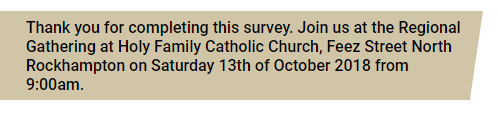 What is the key role of the priest / ordained?Select all that you believe to be true.O     Spiritual pastorO     Sacramental celebratorO     Preach to the communityO     Unifying member of the                          faith communityO     Model of serviceO     Administrator of parish committees and groupsO     Maintenance coordinatorO     Hospital visitationO     Other:  ________________What is my role as a follower of Jesus?Select all that you believe to be true.O     Attend mass on SundayO     Daily prayerO     Involved in lay ministryO     Involved in service opportunitiesO     Supporting my family in my faithO     EvangelisationO     Praying for the church and othersO     Celebrating the sacramentsO     Supporting the priestsO     Works of mercyO     Other:  ________________What can I do to enrich and enliven the prayer life of the church for example mass?Select all that you believe to be true.O     Offer my time and talentsO     Sing and say the responses in massO     Prepare for massO     Be silent during mass O     Welcome peopleO     Invite people to massO     Bring children O     Support Children’s liturgyO     Other:  ________________